National Director of Theological Formation 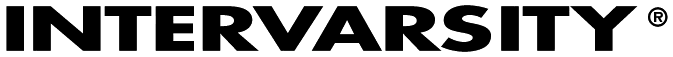 Position DescriptionSupervised by: 	VP, Spiritual Foundations  Status:  		Exempt Location:		National, non-NSCSupervises: 		Associate Director, Training Specialists, and Administrator as necessaryTo advance the purpose of InterVarsity Christian Fellowship, this position will serve as a ministry accelerator by leading and coordinating the design, development, and promotion of theological formation for staff.MAJOR RESPONSIBILITIESPersonal:Be a maturing disciple of Jesus Christ, growing in intimacy with God, Christ-like character, and God’s kingdom missionModel life-long theological formationModel and promote mature integration of theological, biblical, and spiritual formationEngage consistently with theological works and leaders relevant to our mission and cultural milieuVisionary Guide: Partner with leaders in People and Culture and Field lines to develop a shared, integrated vision of holistic staff development through all stagesConsistently promote the integral nature of spiritual formation in accelerating fruitful mission on campusAssist national leaders in recognizing theological trends in broader Christian and secular culture and considering the implications for campus ministryWrite, teach, and train broadly around theological formation topicsDiscern and use effective platforms for communication and influence in InterVarsityPeople Developer:Hire and supervise staff in the Theological Formation department Develop dynamic partnerships within InterVarsity leadershipPartner closely as a member of the Spiritual Foundations leadership team to develop integrated perspective and experience of spiritual development for InterVarsity.  Help ensure that Scripture Engagement, Intercession, Spiritual Formation, and Theological Formation contribute toward holistic spiritual developmentPartner with People and Culture leadership to invest in healthy organizational culture and staff development at all levelsPartner with the Theological Formation leadership team to shape vision and practice of theological formationPartner with InterVarsity’s national leadership in pursuit of our vision and missionFacilitate a particularly strong partnership with Strategy and Innovation as it relates to theological formation of students and facultyFacilitate a particularly strong partnership with IVP as it relates to thought leadership around theological issuesFacilitate a particularly strong partnership with Diversity as it relates to global and contextualized theology, and ethnic justice and reconciliationFacilitate a particularly strong partnership with Learning and Talent as it relates to integration of theological formation in holistic leadership developmentDevelop strong partnerships externally with seminaries and other institutions and leaders critical to theological formationMentor supervisees and other InterVarsity staff with potential to be winsome ambassadors for theologyTeach and train staff in areas of biblical and theological formationCollaborate with Field and People and Culture leaders to design training and resources for staff developmentConsult internally and externally related to theological formation topics relevant to InterVarsity’s missionParticipate in strategic national theological conferences and consultationsDevelop relationships with theological leaders, both within and without InterVarsity, on best practices in forming, shaping, and equipping ministry staff theologically for practical application on campusStructural Architect: Build and manage a Theological Formation department, including staffing, budgets and finance, and administrationEnsure compliance with national policies and proceduresEnsure sound financial managementCreate clear structures and delivery systems for theological formation training for all InterVarsity staffFor young staff, ensure they receive basic theological grammar and fluency in their first four yearsFor mid-career staff, develop systems for ongoing theological professional development, integrated with other leadership development systemsFor director-level staff, partner with Learning and Talent to develop theologically robust training experiences that contribute to growing leadershipArrange appropriate accreditation toward seminary degrees for various levels of theological formation experiencePartner well with all other VP lines in the implementation of these training systemsBuild appropriate partnership structures with seminaries and other organizationsDevelop appropriate systems for consultation with national and field leaders on theological issuesMinistry Partnership Development:Develop a team of prayer and financial supportRaise an agreed-upon amount of financial supportPartner with Advancement to raise funds for Theological FormationWork Environment/Physical Requirements:A designated home officeRequired travel includes, but is not limited to: Ministry Partnership Development meetings, InterVarsity-sponsored training sessions, team meetings, and conferencesRegularly required to communicate with others, and routinely use standard office equipment such as computers, phones, photocopiers, filing cabinets, etc.QUALIFICATIONSAnnually affirm InterVarsity’s Statement of Agreement, and abide by InterVarsity’s Code of Conduct Passion for InterVarsity’s vision and missionMinimum of 10 years of campus staff ministry, or equivalent preferredGraduate level theology degree requiredAbility to tactfully work in a theologically diverse organizationEffective oral and written communication skillsSupervisory/team building experience, particularly in a cross-cultural contextAbility to comfortably and effectively interact with and lead staff directorsAbility to relate effectively with seminary leadership and other external senior leaders.Strong interpersonal skills and demonstrated ability to work in a diverse team environmentAbility to prioritize and work on multiple objectivesAbility to organize details to meet short-term and long-term objectivesComputer knowledge in Microsoft Word, Excel, etc.InterVarsity Christian FellowshipFrame of ReferenceAll staff members subscribe annually to the Purpose Statement of InterVarsity:In response to God’s love, grace and truth:The purpose of InterVarsity Christian Fellowship/USA isto establish and advance at colleges and universities witnessing communities of students and faculty who follow Jesus as Savior and Lord:growing in love for God,God’s Word,God’s people of every ethnicity and cultureand God’s purposes in the world.This purpose is admittedly more limited than the Great Commission.  As a mission extension of the local church, we have adopted boundaries on our activities based on our call to serve a defined group of God’s people.  Within the context of InterVarsity’s purpose, all of the relationships and tasks that staff members engage in as part of their work for InterVarsity have both eternal and temporal components.  Values:InterVarsity is committed to developing men and women from diverse cultures, backgrounds, and generations, whom God calls to work with us for both shorter and longer periods of service, as we pursue the call of God in the university world.Maturing Disciple of Jesus Christ:Every InterVarsity staff member is to be a maturing disciple of the Lord Jesus Christ, growing in obedience to the Scriptures.  The marks of a long-term love relationship with Christ in the fullness of His Spirit are described in Galatians 5:22:  “The fruit of the Spirit is love, joy, peace, patience, kindness, goodness, faithfulness, gentleness and self-control.”  In the workplace, this fruit is revealed in healthy working relationships which encourage all staff to accomplish their work and enhance their focus on the spiritual aspects of their work.Team Work: Each individual staff person is a vital member of Christ’s body.  This means that we will work with one another in ways that honor and encourage all to grow in Christ while accomplishing His work.  Our community requires that each individual serve as a team member in a collegial and open environment based on values, relationships, and vision as well as structure and position.InterVarsity staff, both employees and volunteers, commit to serve God and all InterVarsity colleagues, students, and partners, with sensitivity to both the eternal and temporal dimensions of our work.  “Whatever your task, work heartily, as serving the Lord.” (Colossians 3:23a)